Prestan® ProfessionalAED Trainer PLUS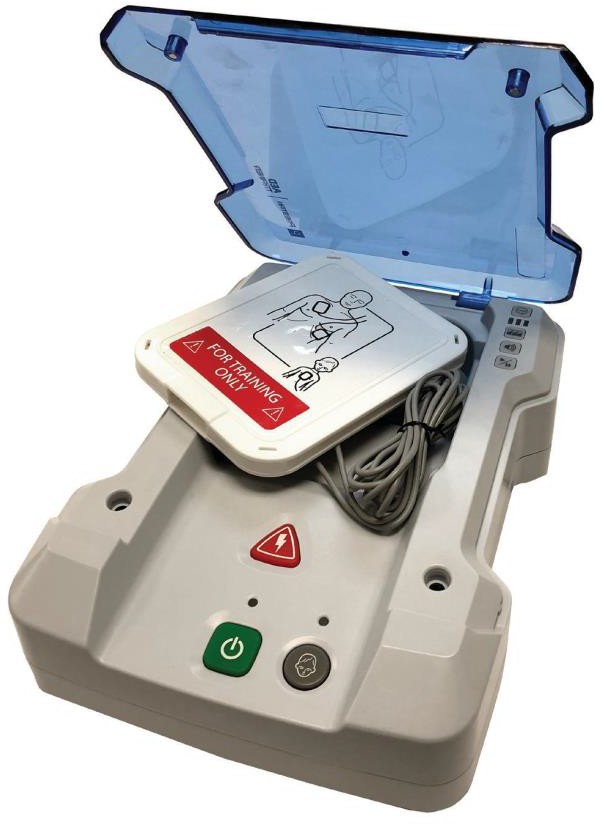 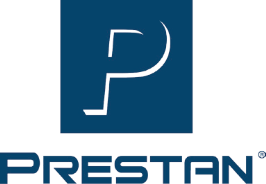 Model PP-AEDT2-101 —> Prestan Professional AED Trainer PLUS(requires four (4) ‘C’ batteries; not included)preprogrammed with English and a secondary language, one set of adult/child training pads with hard storage case, two(2) sets of pad connector pins (one (1) set is a spare) and a carry bag.Model PP-AEDT2-401 —> Prestan Professional AED Trainer PLUS 4-Pack (requires sixteen (16) ‘C’ batteries; not included) - Four (4) AED units preprogrammed with English and a secondary language, four (4) sets of adult/ child training pads with hard storage cases, eight (8) sets of pad connector pins (four (4) sets are spares) and a 4-pack carry bag.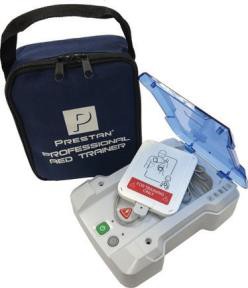 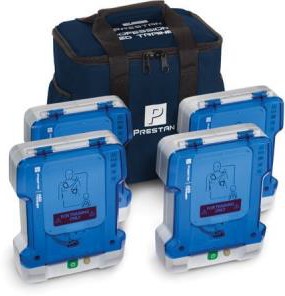 START HERE - GENERAL INFORMATIONUse this instruction sheet as a reference for the Prestan Professional AED Trainer PLUS and Accessories. Please read through instructions before first use.Warning: The Prestan Professional AED Trainer PLUS is intended for training purposes only. It is NOT an Automated External Defibrillator (AED) and will not deliver a shock. To avoid confusion, it should NEVER be kept in the same area with AEDs.Owner’s information – For future reference, make note of the Prestan Authorized Distributor where you purchased your AED Trainer. Contact your Distributor for product questions, reordering parts/accessories, and/or warranty issues.For information on Prestan’s Authorized Distributors, help guides, resources and more, please visit the Prestan website at www.prestanproducts.com.Purchase Information:Distributor Name and Phone Number	Purchase DateFEATURES OF THE PRESTAN PROFESSIONAL AED TRAINER PLUSAdult / Child selection buttonsBrightly illuminated shock buttonFlashes when shock is advisedOn / Off button with lighted indicator and program pause optionSturdy, flip-up lidDurable translucent lid & hingeopening lid does not turn unit onFive training scenariosClear & calm voice promptsChest compression rate metronomeMetronome can be turned on or offMetronome audible count reminders at ten (10), twenty (20) and thirty (30) compressionsAutomatic OR Semi-Automatic shock deliveryProgramming option to either include or not include time for breaths after compression cycleRemote Control Available (sold separately)Controls multiple unitsLong Battery LifeLow battery voice prompt warningAutomatic shut-off for extended battery lifeProgramming is compliant with current AHA Guidelines (2015)Easy to replace language module if guidelines changeHIGH-PERFORMANCE TRAINING PADSStart by installing your training pads onto the unit’s pre-installed cables. See page 6 for full instructions.Patented Pad Sensing System automatically advances the scenario programming when it detects the pads have been connected to any manikin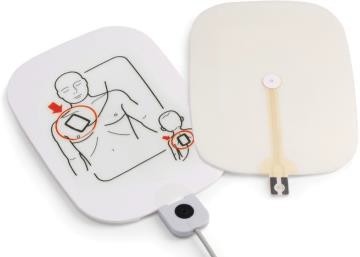 Pads last approximately 100 uses (depending on care and use conditions)Long-life adhesive leaves no messy residue and adheres well to any CPR manikinPads cable is pre-connected to the AED TrainerDual graphics allow for adult and child training and shows anatomical placementUnique pad connector with locking connector pinPads are stored in a convenient hard case for adhesive and sensor protectionAED TRAINER PLUS FEATURE GUIDE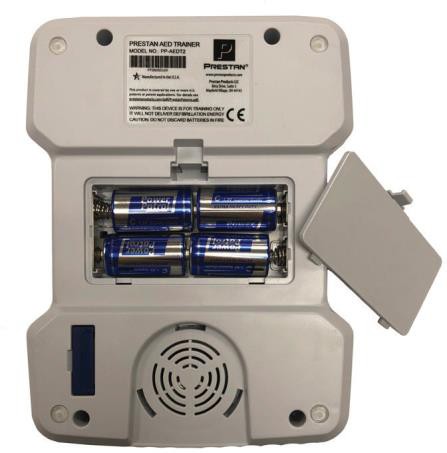 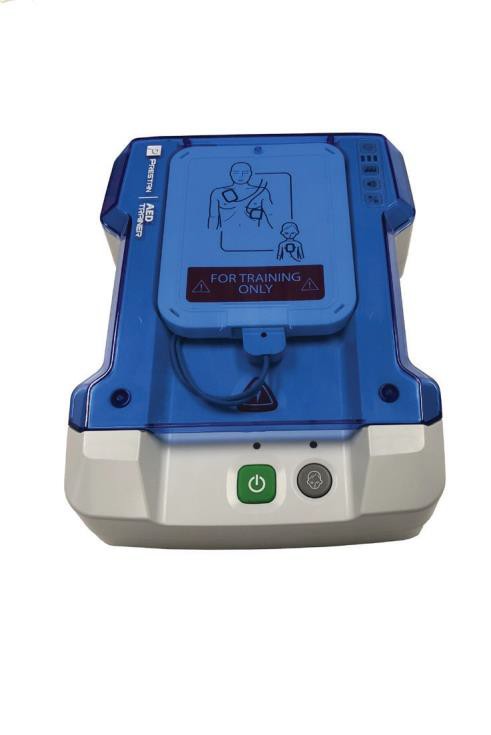 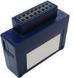 FRONT OF UNITFLIP-TOP LIDCONTROL PANELTRAINING PADS STORAGE CASEPAD CABLESTRAINING PADS CONNECTORON / OFF STATUS INDICATOR LIGHTSON / OFF / PAUSE BUTTONSHOCK BUTTONCHILD BUTTONBACK OF UNITPRODUCT INFORMATION LABEL (MODEL / SERIAL NUMBER)SPEAKERLANGUAGE MODULEBATTERY COMPARTMENT(requires 4 ‘C’ batteries; not included)NON-MARKING SILICONE PROTECTIVE FOOT (4)ACTION BUTTONSON / OFF BUTTON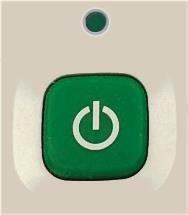 Push green button to start program / the indicator light above the button will turn onWhen unit is running, push and hold the button for three (3) seconds to shut off unitCHILD BUTTONAfter power is turned on, the programming offers an audible option to select the Child ButtonIndicator light above the Child Button will light up when the Child option has been selected and is activeIndicator light turns off if the program is paused, but turns back on when the program is resumedSHOCK BUTTONRed Shock Button will flash when program instructs to deliver shockIn Semi-Automatic mode, pushing the Shock Button while it is flashing will simulate delivering a shock and will stop the flashing and resume the programIn Automatic mode, the Shock Button will flash approximately six (6) times before simulating auto- shock and resuming the programOn/Off Button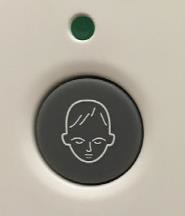 Child Button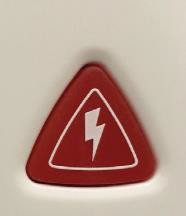 Shock Button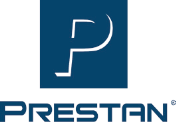 ASSEMBLY, SETUP AND USESet aside the training pads (at top of box) and remove the cardboard tray from the shipping containerRemove the PRESTAN PROFESSIONAL AED TRAINER PLUS from the boxUnzip the PRESTAN PROFESSIONAL AED TRAINER PLUS carrying case and remove the plastic package containing the module and connector pinsRemove the PRESTAN PROFESSIONAL AED TRAINER PLUS from the carrying caseInsert the LANGUAGE MODULE into the back of the unit on the lower left-hand cornerPad AssemblyOpen the plastic package and remove the Prestan Professional Training PadsFind the ends of the AED Trainer cables that are not connected to the unitInsert each pad into a cable connector (pad tab may need to be wiggled into place if fit is snug) and line up the hole in the tab of the pad with the hole in the connector. Ensure pads are not installed upside down (see step e. below)Lock pads in place by pushing connector pins into holes, making sure the pin rests in the indentation in the cable connector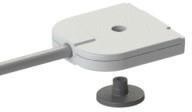 CABLE CONNECTOR CONNECTOR PIN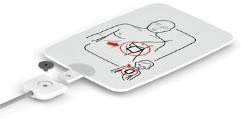 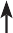 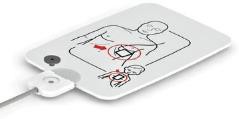 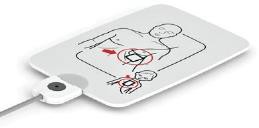 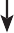 Ensure pads are not installed upside down (pad graphics should be on same side as the large head of the connector pin)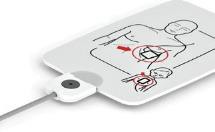 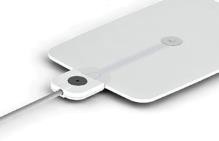 - continued on next page -Assembly, Setup and Use - continuedOpen the white plastic pad carrying case found in the unitTurn pad over and remove the clear plastic liner from the AED Pad by gently pushing down on the tab end of the pad, causing the liner to separateTHROW THE CLEAR PLASTIC LINER AWAY (re-using the liner does not extend the life of the adhesive and may impact pad sensing ability)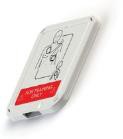 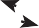 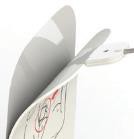 Adhere the pads to the INSIDE lids of the white plastic Pad Case, close the case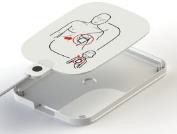 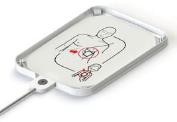 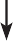 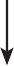 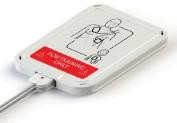 Coil the Cables, place them in the well and cover them with the Pad Case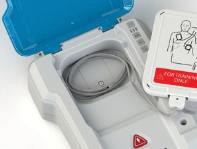 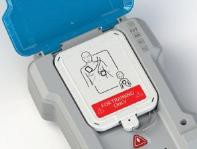 TRAINING PAD REPLACEMENTPrestan training pads will generally last approximately 100 uses (depending on use and care conditions)When needed, it is good practice to replace both pads at the same timeRelease the existing pads from the gray cable connectors by popping out the black pad connector pins from the small side with the tip of a ball point pen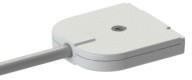 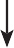 CABLE CONNECTOR CONNECTOR PINSlide the used pads out from the cable connectorsRefer to Step #6 (Pad Assembly) on previous page to complete the installationCONTROL PANELLANGUAGE SELECTION BUTTON SELECTION INDICATOR LIGHTS SCENARIO SELECTION BUTTON VOLUME BUTTON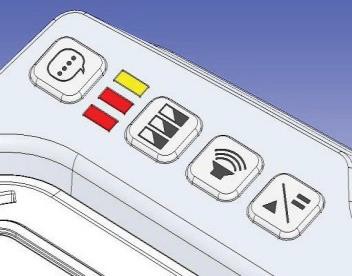 PAUSE/PLAY BUTTONThe following information is a guide for customizing your AED Trainer. The unit may be customized while ON or OFF. The unit will beep to confirm and shut down (if ON) to reset when a language or scenario selection has been changed.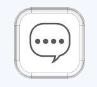 LANGUAGE SELECTION BUTTONThe LANGUAGE SELECTION BUTTON, located at the top of all the buttons on the Professional AED Trainer PLUS Unit, will toggle between the languages available.Press the button to toggle between the languagesThe last language selected will remain the default until the language button ispressed again to select another languageSELECTION INDICATOR LIGHTS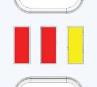 The SELECTION INDICATOR LIGHTS are below the Language Selection button. The SELECTION INDICATOR LIGHTS are used during the setup of the unit. They indicate settings such as automatic or semi-automatic shock mode, ventilations modes, and metronome.Indicator lights are read left to right- continued on next page -Control Panel - continued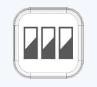 SCENARIO SELECTION BUTTONThe SCENARIO SELECTION BUTTON is located under the Indicator Lights.The SCENARIO SELECTION BUTTON is used to select one of the five (5) scenarios available on the unit:▌A red indicator means ‘shock’▌A yellow indicator means ‘no shock’▌▌▌The factory default is for three (3) cycles, all of which are for ‘shock’Continuously pressing the SCENARIO SELECTION BUTTON will cycle through the five (5) available scenarios:Scenario 1 ▌▌▌ shock; no shock; no shockScenario 2 ▌▌▌ shock; no shock; shockScenario 3 ▌▌▌ shock; shock; no shockScenario 4 ▌▌▌ no shock; no shock; no shockScenario 5 ▌▌▌ shock; shock; shock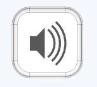 VOLUME BUTTONThere are three (3) volume levels on the unitBy pressing the VOLUME BUTTON, you can increase or decrease the volume of the unit depending on needThe indicator lights will light up to indicate▌ Low Volume▌▌ Medium Volume▌▌▌ High Volume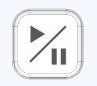 PAUSE/PLAY BUTTONWhen the PAUSE/PLAY BUTTON is pushed, the unit will pause the scenarioWhen in pause mode, three (3) yellow selection indicator lights ▌▌▌ will blinkPress the PAUSE/PLAY BUTTON again to resume the scenarioPROGRAMMING OPTIONSUse combinations of buttons as directed below to program preferred settings for the unit.AUTOMATIC / SEMI-AUTOMATICThe Prestan Professional AED Trainer PLUS can be set to automatically deliver a simulated shock without depressing the Shock button.The Prestan Professional AED Trainer PLUS is preset from the factory in Semi- Automatic Mode – the simulated shock is delivered manually by pressing the red Shock Button when instructed and button is flashingTo change this mode:With the AED Trainer off, hold down the On/Off Button until two (2) beeps are heard (about 7-10 seconds) then release» the first beep is for test mode so wait for the second beep» the Shock Button will be flashing on and offLook at the Selection Indicator Lights:» Three (3) yellow lights – ▌▌▌ – mode will be Semi-Automatic» Three (3) red lights – ▌▌▌– mode will be AutomaticTo change the mode, push the Shock ButtonTo exit and save, press the On/Off ButtonVENTILATIONS ON / OFFThe Prestan Professional AED Trainer PLUS can allow time for administering breaths between compression rounds. This option can be toggled on or off.The AED Trainer is preset from the factory with ventilations ONTo change this mode:With the AED Trainer off, hold down the On/Off Button until two (2) beeps are heard (about 7-10 seconds) then release» the first beep is for test mode so wait for the second beep» the Shock Button will be flashing on and offLook at the Selection Indicator Lights - there will be three (3) lit up in red or yellow depending on your Automatic/Semi-Automatic preferencePress the Scenario Selection Button	below the lights until only the first two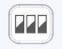 (2) lights are lit» Two (2) yellow lights – ▌▌ – the ventilations setting mode will be ON» Two (2) red lights – ▌▌– the ventilations setting mode will be OFFTo change the mode, push the Shock ButtonTo exit and save, press the On/Off Buttoncontinued on next page -Programming Options - continuedMETRONOME ON / OFFWhen doing compressions, the Prestan Professional AED Trainer PLUS will count by tens (10s) as a guide to the rate of 100 compressions per minute. Programming also offers an audible metronome tick (for each compression). This option can be toggled on or off.The AED Trainer is preset from the factory with metronome ONTo change this mode:With the AED Trainer off, hold down the On/Off Button until two (2) beeps are heard (about 7-10 seconds) then release» the first beep is for test mode so wait for the second beep» the Shock Button will be flashing on and offLook at the Selection Indicator Lights - there will be three (3) lit up in red or yellow depending on your Automatic/Semi-Automatic preferencePress the Scenario Selection Button	below the lights twice until only the first lights are lit» One (1) yellow light – ▌ – the metronome setting mode will be ON» One (1) red light – ▌– the metronome setting mode will be OFFTo change the mode, push the Shock ButtonTo exit and save, press the On/Off ButtonFEATURE SETTINGSCARE AND CLEANING INSTRUCTIONSStore the Prestan Professional AED Trainer PLUS in its case and in a cool, dry area.Always return the training pads to the inside lids of the plastic storage case. This protects the adhesive and sensor. It also allows the sensor to reset the programming for next use.Starter batteries have been installed for immediate use of the unit. Starter batteries should be replaced with quality alkaline batteries within a month of purchase. If the unit will be stored for longer than a month, remove batteries to protect against corrosion.Never pick up or carry the unit by the cables.The Prestan Professional AED Trainer PLUS should be kept clean. If it becomes soiled, simply wipe with a clean, slightly damp, soft cloth. If the Trainer is extremely dirty, common cleaners can be used cautiously. DO NOT USE ABRASIVE MATERIALS OR CLEANING PRODUCTS ON THE UNIT. DO NOT SUBMERGE THE UNIT IN WATER.WARRANTYThree (3) Year Limited WarrantyPrestan provides a three (3) year limited warranty for its core product line. Warranty does not cover consumable items. For full warranty details that are applicable to this product, visit the Resources section of www.prestanproducts.com.TROUBLESHOOTING / TEST MODEIs the unit programming not progressing past “place pads on patient”? Enter TEST MODE to determine if your pads or cables need to be replaced. Make sure the training pads are stored in the pad storage case before starting the test.With the AED Trainer off, hold down the On/Off Button until one (1) beep is heard (about 4-6 seconds) then releaseif you reach two (2) beeps, that is programming mode - turn unit OFF and start againthe Shock Button will be flashing on and offRemove a training pad from the case and lightly squeeze the sensor (round disk in center of adhesive)If a beep is heard - that pad and cable is in good working conditionRepeat Steps 2 and 3 above with the other training padIf a beep is not heard - replace the pad with a known working pad (see Training Pad Replacement section on page 7) and try againIf a beep is now heard - the original pad needed replacingIf a beep is still not heard - new cables are neededPress On/Off Button to quit Test ModeTROUBLESHOOTING GUIDEContact your Prestan Authorized Distributor for Warranty AssistancePARTS & ACCESSORIESContact your Prestan Authorized Distributor for Pricing and Ordering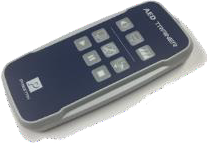 PP-AEDT2-100-RRemote Control for the Professional AED Trainer PLUS Comes with two (2) ‘AA’ batteries installed. Optional Remote allows control of multiple units at a time.Features “pads on/off” and “push harder” prompts.11401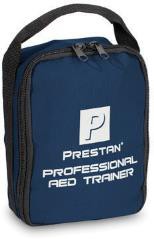 Single Carry Bag for the Professional AED Trainer PLUS11402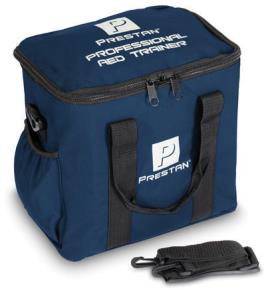 4-Pack Carry Bag for the Professional AED Trainer PLUS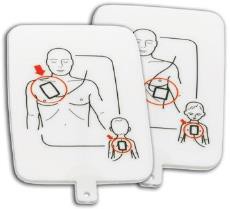 PP-APAD2-1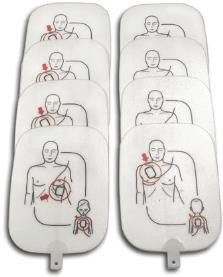 Single set of Adult/Child Training Pads for the Professional AED Trainer PLUSPP-APAD2-4Four (4) sets of Adult/Child Training Pads for the Professional AED Trainer PLUS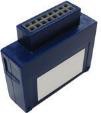 RPP-AEDT2-CABLE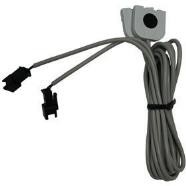 Set of Replacement Cables for the Professional AED Trainer PLUSPP-ACASE2-1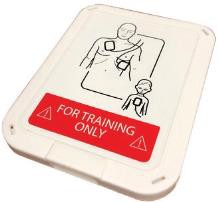 Replacement Pad Storage Case for the Professional AED Trainer PLUSPP-AEDT2-101-M English/Spanish PP-AEDT2-102-M English/French Language Module for the Professional AED Trainer PLUS.Additional languages available based on distributor-represented geographic area.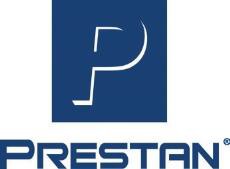 www.prestanproducts.comVentilations OnVentilations OffCPR Metronome OnProgram begins with analyzing patient and advising shock or no shock based on user scenario setting.Audible prompt “BEGIN CPR” starts compression cycle.Metronome beats and audible prompt notes “TEN”, “TWENTY”, and “THIRTY” compression counts.After thirty (30) compression tones, the metronome pauses for an audible prompt to “GIVE 2 BREATHS”.Compression tones and breaths continue for five (5) cycles (two (2) minutes).Unit analyzes patient.Cycles repeat indefinitely following scenario shock pattern until unit is manually shut off.Program begins with analyzing patient and advising shock or no shock based on user scenario setting.Audible prompt “BEGIN CPR” starts compression cycle.Compression tones with audibleprompt to “CONTINUE CPR” every twenty-four (24) seconds (x4).Compression tones continue for two(2) minutes.Unit analyzes patient.Cycles repeat indefinitely following scenario shock pattern until unit is manually shut off.CPR Metronome OffProgram begins with analyzing patient and advising shock or no shock based on user scenario setting.Audible prompt “BEGIN CPR” starts compression cycle.Audible prompt notes “TEN”, “TWENTY”, and “THIRTY”compression counts.After time for thirty (30) compressions, the metronome pauses for an audible prompt to “GIVE 2 BREATHS”.Compression tones and breaths continue for five (5) cycles (two (2) minutes).Unit analyzes patient.Cycles repeat indefinitely following scenario shock pattern until unit is manually shut off.Program begins with analyzing patient and advising shock or no shock based on user scenario setting.Audible prompt “BEGIN CPR” starts compression cycle.Silence except for audible prompt to“CONTINUE CPR” every twenty-four(24) seconds (x4).Cycle stops at two (2) minutes.Unit analyzes patient.Cycles repeat indefinitely following scenario shock pattern until unit is manually shut off.SYMPTOMPOSSIBLE ISSUES OR COMMENTSSOLUTIONSUnit does not turn onUnit must be manually turned ONBatteries are not properly installedBatteries are missing, batteries are dead or battery contacts may be corrodedLanguage Module is not installedPush green power buttonRe-orient batteries properlyReplace batteries and check condition of battery contactsInsert language module into backside of unitBoth pads attached to manikin but device will not advance to analysisNote: Entering TEST MODE may provide the answer (see previous page for instructions)Operational solutionPad is inserted backwards in the cable connectorPad or adhesive worn out or adhesive is dirtyInsure pads are pressed on firmly so that the sensor in the center of the adhesive is flatly touching a surface (press down on pad center)Push out black connector pin, flip pad around and re-secure with black connector pin (see Training Pad Replacement instructions on Page 7)Replace pad (pads last approximately 100 uses with proper care)Device proceeds to analyzing before both pads have been placed on the manikinPads not properly positioned in pad case prior to starting programRe-position pads in case to lay completely flat and sensor is positioned in recessed area of pad caseDevice delivers shock before shock button is pressedDevice is In Automatic modeChange back to Semi- Automatic Mode (see instructions on Page 10)Device prompts“Replace Batteries”Device will run ten (10) or more hours with low batteriesReplace batteries within ten(10) hoursDevice suddenly shuts down or voice prompts are distortedBatteries are very low, almost deadInstall new batteriesPad pulls out from pad connectorBlack pad connector pin may be missingInstall new black connector pinPad will not stick to the manikinAdhesive is worn out or may have become dirtyReplace pads (pads last approximately 100 uses with proper care)